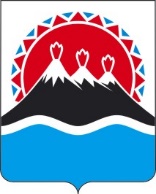 П О С Т А Н О В Л Е Н И ЕПРАВИТЕЛЬСТВА  КАМЧАТСКОГО КРАЯ                   г. Петропавловск-КамчатскийПРАВИТЕЛЬСТВО ПОСТАНОВЛЯЕТ:1. Внести в приложение к постановлению Правительства Камчатского края от 27.07.2010 № 332-П «Об утверждении Стратегии социально-экономического развития Камчатского края до 2030 года» следующие изменения:1) в части 4 введения: ввести пункт «521) Стратегия развития Арктической зоны Российской Федерации и обеспечения национальной безопасности на период до 2035 года, утвержденная Указом Президента Российской Федерации от 26.10.2020 № 645»;2) абзац 45 части 2.3.2.4 «Информация и связь» подраздела 2.3.2 «Развитие инфраструктуры» раздела 2.3 «Система приоритетных направлений социально-экономического развития Камчатского края на период до 2030 года» главы 2 «Приоритеты, цели, задачи и направления социально-экономической политики Камчатского края на период до 2030 года» изложить в следующей редакции:«Создание условий для развития ИКТ-инфраструктуры, направленной на повышение доступности телекоммуникационных услуг, будет обеспечено внедрением и развитием современных телекоммуникационных технологий и видов связи, оснащением телематическим оборудованием основных автотранспортных магистралей и туристических маршрутов в крае, включая содействие реализации развития связи в интересах жителей небольших (отдаленных) населенных пунктов края, созданием подводной волоконно-оптической линии связи Петропавловск-Камчатский – Анадырь.».2. Настоящее постановление вступает в силу через 10 дней после дня его официального опубликования.[Дата регистрации]№[Номер документа]О внесении изменений в приложение к постановлению Правительства Камчатского края от 27.07.2010 № 332-П «Об утверждении Стратегии социально - экономического развития Камчатского края до 2030 года»Председатель Правительства - Первый вице-губернатор Камчатского края[горизонтальный штамп подписи 1]А.О. Кузнецов